AGENDALAFAYETTE COUNTY SCHOOL BOARDREGULAR MEETING, JANUARY 16, 2024TO:		Lafayette County School BoardFROM:		Robert Edwards, Superintendent of Schools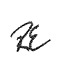 SUBJECT:	Regular School Board Meeting, January 16, 2024 in the School Board Administration Building beginning at 6:00 p.m.******************************************************************************CALL TO ORDERPrayer Pledge to the FlagRECOGNITNONS/PRESENTATIONSStudents of the Month-LES K-2- Maylah Thurman          LHS Middle School- Javier Pinacho-Martinez LES 3-5- Curt Sanders                  LHS High School- Kalia Dorsey  ADOPTION OF AGENDAAPPROVAL OF MINUTESCONSENT ITEMSNo consent items this month ACTION ITEMSApprove personnel items (see attachment):  Recommendations- Instructional, Non-Instructional                        (2)  Resignation                       (3)  Request for Family Medical Leave              4.02  Approve request from Lafayette County Board of County Commissioners for use of           the LHS Gym for the youth league basketball program each Saturday from Jan. 1,           2024 through March 16, 20244.03  Approve MOU with The Learning Internet, Inc., (dba Learning.com)AGENDA-REGULAR MEETINGJANUARY 16, 2024PAGE TWO             4.04 Approve for advertising Revisions/New school board policies: 	             Policy #      Status	    Policy Title       	              8.05           Revision         Auxiliary Services 	4.05 Approve ratification of final proposal between LEA and LCSB 	4.06 Approve piggybacking off the St. Johns County agreement with Clever-Learning Blade             4.07  Approve budget amendmentsITEMS FOR INFORMATIONPrincipal’s Monthly Financial Report on Internal FundsDecember 2023 Invoices Financial StatementCITIZEN INPUTThe Lafayette County School Board will hear any citizen who wishes to address the Board, on a one time basis, pertaining to a relevant topic.  If the Board wishes to hear more about the topic, that topic will be scheduled for a future Board meeting.  Each speaker is limited to three minutes and the time dedicated to this topic will not exceed twenty minutes.ADJOURNMENTANY PERSON WHO DECIDES TO APPEAL ANY DECISION MADE BY THE BOARD WITH RESPECT TO ANY MATTER CONSIDERED AT SUCH MEETING WILL NEED A RECORD OF THE PROCEEDINGS, AND THAT, FOR SUCH PURPOSE, HE OR SHE MAY NEED TO INSURE THAT A VERBATIM RECORD OF THE PROCEEDINGS IS MADE, WHICH RECORD INCLUDES THE TESTIMONY AND EVIDENCE UPON WHICH THE APPEAL IS TO BE BASED.January 16, 2024 - Attachment to Agenda – Action Item 4.01 (1-3)4.01 (1) Recommendations- Instructional- Approve Charlie James for a Teacher position at                Lafayette Elementary School for the remainder of the 2023-2024 school year.  4.01 (2) Resignation- Approve resignation from Brycen Lee, Teacher at LHS effective January 21,               2024.  4.01 (3) Request for Family Medical Leave- Approve request from Ismael Moreno, Teacher, for               Family Medical Leave for two weeks in February.   